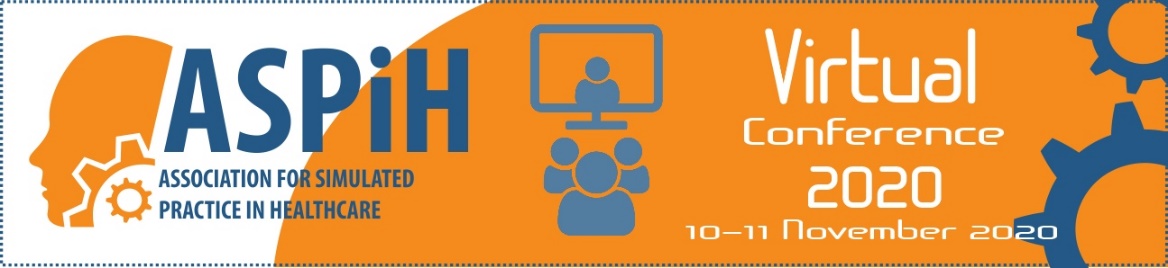 ASPiH Virtual Conference 2020Tuesday 10th NovemberWednesday 11th November 20200845Registration / Logging in / Finding your wayRegistration / Logging in / Finding your wayRegistration / Logging in / Finding your wayRegistration / Logging in / Finding your wayRegistration / Logging in / Finding your wayRegistration / Logging in / Finding your wayRegistration / Logging in / Finding your way0900–0910Orientation of the conference
Colette Laws-Chapman, Conference Director
Orientation of the conference
Colette Laws-Chapman, Conference Director
Orientation of the conference
Colette Laws-Chapman, Conference Director
Orientation of the conference
Colette Laws-Chapman, Conference Director
Orientation of the conference
Colette Laws-Chapman, Conference Director
Orientation of the conference
Colette Laws-Chapman, Conference Director
Orientation of the conference
Colette Laws-Chapman, Conference Director
0910–0930Opening remarks and welcome address

Dr Makani Purva - ASPiH President
Opening remarks and welcome address

Dr Makani Purva - ASPiH President
Opening remarks and welcome address

Dr Makani Purva - ASPiH President
Opening remarks and welcome address

Dr Makani Purva - ASPiH President
Opening remarks and welcome address

Dr Makani Purva - ASPiH President
Opening remarks and welcome address

Dr Makani Purva - ASPiH President
Opening remarks and welcome address

Dr Makani Purva - ASPiH President
0930–1015Using Simulation to develop empathyProfessor Tracey Levett- Jones – Professor of Nursing Education University of Technology, SydneyUsing Simulation to develop empathyProfessor Tracey Levett- Jones – Professor of Nursing Education University of Technology, SydneyUsing Simulation to develop empathyProfessor Tracey Levett- Jones – Professor of Nursing Education University of Technology, SydneyUsing Simulation to develop empathyProfessor Tracey Levett- Jones – Professor of Nursing Education University of Technology, SydneyUsing Simulation to develop empathyProfessor Tracey Levett- Jones – Professor of Nursing Education University of Technology, SydneyUsing Simulation to develop empathyProfessor Tracey Levett- Jones – Professor of Nursing Education University of Technology, SydneyUsing Simulation to develop empathyProfessor Tracey Levett- Jones – Professor of Nursing Education University of Technology, Sydney1015-1100Future of HealthCare – Learning from Excellence and COVID19 Dr Adrian Plunkett - PICU Consultant, Birmingham Children’s Hospital
Future of HealthCare – Learning from Excellence and COVID19 Dr Adrian Plunkett - PICU Consultant, Birmingham Children’s Hospital
Future of HealthCare – Learning from Excellence and COVID19 Dr Adrian Plunkett - PICU Consultant, Birmingham Children’s Hospital
Future of HealthCare – Learning from Excellence and COVID19 Dr Adrian Plunkett - PICU Consultant, Birmingham Children’s Hospital
Future of HealthCare – Learning from Excellence and COVID19 Dr Adrian Plunkett - PICU Consultant, Birmingham Children’s Hospital
Future of HealthCare – Learning from Excellence and COVID19 Dr Adrian Plunkett - PICU Consultant, Birmingham Children’s Hospital
Future of HealthCare – Learning from Excellence and COVID19 Dr Adrian Plunkett - PICU Consultant, Birmingham Children’s Hospital
1100-1140Refreshment Break & Online NetworkingRefreshment Break & Online NetworkingRefreshment Break & Online NetworkingRefreshment Break & Online NetworkingRefreshment Break & Online NetworkingRefreshment Break & Online NetworkingRefreshment Break & Online Networking1140-1240e-Poster presentations (10)The Research Studio: Dissecting a manuscript to learn about researchDebra Nestel - 
Editor in Chief, BMJ Simulation & Technology Enhanced Learning (STEL)Oral presentations (4)Oral presentations (4)Advanced/ Virtual Debrief WorkshopPeter Jaye - Director of simulation, Guy’s and St Thomas’ NHS Foundation Trust / Gabriel Reedy – Education and Research Lead, King's Health Partners Simulation and Interactive Learning Centres Advanced/ Virtual Debrief WorkshopPeter Jaye - Director of simulation, Guy’s and St Thomas’ NHS Foundation Trust / Gabriel Reedy – Education and Research Lead, King's Health Partners Simulation and Interactive Learning Centres Science Council Workshop – Introduction to Professional Registration1240-1340Lunch Break & Online NetworkingLunch Break & Online NetworkingLunch Break & Online NetworkingLunch Break & Online NetworkingLunch Break & Online NetworkingLunch Break & Online NetworkingLunch Break & Online Networking1340–1400Virtual Symposium - Gold sponsorVirtual Symposium - Gold sponsorVirtual Symposium - Gold sponsorVirtual Symposium - Gold sponsorVirtual Symposium - Gold sponsorVirtual Symposium - Gold sponsorVirtual Symposium - Gold sponsor1400-1445Work as imagined & work that was done at the Nightingale hospitalsEamonn Sullivan - Executive members of the NHS Nightingale Hospital London  Bryn Baxendale – Chair, HEE Simulation Advisory & Development CommitteeNicki Credland – BACCN Chair, Nightingale Harrogate Education Lead, SeniorLecturer and Head of Department, University of HullWork as imagined & work that was done at the Nightingale hospitalsEamonn Sullivan - Executive members of the NHS Nightingale Hospital London  Bryn Baxendale – Chair, HEE Simulation Advisory & Development CommitteeNicki Credland – BACCN Chair, Nightingale Harrogate Education Lead, SeniorLecturer and Head of Department, University of HullWork as imagined & work that was done at the Nightingale hospitalsEamonn Sullivan - Executive members of the NHS Nightingale Hospital London  Bryn Baxendale – Chair, HEE Simulation Advisory & Development CommitteeNicki Credland – BACCN Chair, Nightingale Harrogate Education Lead, SeniorLecturer and Head of Department, University of HullWork as imagined & work that was done at the Nightingale hospitalsEamonn Sullivan - Executive members of the NHS Nightingale Hospital London  Bryn Baxendale – Chair, HEE Simulation Advisory & Development CommitteeNicki Credland – BACCN Chair, Nightingale Harrogate Education Lead, SeniorLecturer and Head of Department, University of HullWork as imagined & work that was done at the Nightingale hospitalsEamonn Sullivan - Executive members of the NHS Nightingale Hospital London  Bryn Baxendale – Chair, HEE Simulation Advisory & Development CommitteeNicki Credland – BACCN Chair, Nightingale Harrogate Education Lead, SeniorLecturer and Head of Department, University of HullWork as imagined & work that was done at the Nightingale hospitalsEamonn Sullivan - Executive members of the NHS Nightingale Hospital London  Bryn Baxendale – Chair, HEE Simulation Advisory & Development CommitteeNicki Credland – BACCN Chair, Nightingale Harrogate Education Lead, SeniorLecturer and Head of Department, University of HullWork as imagined & work that was done at the Nightingale hospitalsEamonn Sullivan - Executive members of the NHS Nightingale Hospital London  Bryn Baxendale – Chair, HEE Simulation Advisory & Development CommitteeNicki Credland – BACCN Chair, Nightingale Harrogate Education Lead, SeniorLecturer and Head of Department, University of Hull1445-1505ASPiH AGMASPiH AGMASPiH AGMASPiH AGMASPiH AGMASPiH AGMASPiH AGM1505–1530Virtual Walk and Talk – we invite you to wrap up and take a short walk and continue to talkVirtual Walk and Talk – we invite you to wrap up and take a short walk and continue to talkVirtual Walk and Talk – we invite you to wrap up and take a short walk and continue to talkVirtual Walk and Talk – we invite you to wrap up and take a short walk and continue to talkVirtual Walk and Talk – we invite you to wrap up and take a short walk and continue to talkVirtual Walk and Talk – we invite you to wrap up and take a short walk and continue to talkVirtual Walk and Talk – we invite you to wrap up and take a short walk and continue to talk1530-1600Refreshment Break & Online NetworkingRefreshment Break & Online NetworkingRefreshment Break & Online NetworkingRefreshment Break & Online NetworkingRefreshment Break & Online NetworkingRefreshment Break & Online NetworkingRefreshment Break & Online Networking1600–1700e-Poster presentations (10)Oral presentations (4)Oral presentations (4)Oral presentations (4)Oral presentations (4)Ergonomics & healthcare WorkshopsMichael Moneypenny – Consultant, Forth Valley Royal Hospital and ASPiH President Elect / Al Ross - Senior Lecturer in Human Factors in Healthcare, University of Glasgow Ergonomics & healthcare WorkshopsMichael Moneypenny – Consultant, Forth Valley Royal Hospital and ASPiH President Elect / Al Ross - Senior Lecturer in Human Factors in Healthcare, University of Glasgow 1700-1715Closing remarks & 2021 conference promotion  (inc signpost to evaluation links & certificate of attendance)Closing remarks & 2021 conference promotion  (inc signpost to evaluation links & certificate of attendance)Closing remarks & 2021 conference promotion  (inc signpost to evaluation links & certificate of attendance)Closing remarks & 2021 conference promotion  (inc signpost to evaluation links & certificate of attendance)Closing remarks & 2021 conference promotion  (inc signpost to evaluation links & certificate of attendance)Closing remarks & 2021 conference promotion  (inc signpost to evaluation links & certificate of attendance)Closing remarks & 2021 conference promotion  (inc signpost to evaluation links & certificate of attendance)BreakBreakBreakBreakBreakBreakBreak1930–2030Virtual receptionVirtual receptionVirtual receptionVirtual receptionVirtual receptionVirtual receptionVirtual reception2030CloseCloseCloseCloseCloseCloseClose0800Refreshment Break & Online NetworkingRefreshment Break & Online NetworkingRefreshment Break & Online NetworkingRefreshment Break & Online Networking0900-0915Welcome & housekeeping Welcome & housekeeping Welcome & housekeeping Welcome & housekeeping 0915-1000The future of simulation and technology enhanced learning Panel Discussion including representation from HEEDr Neil Ralph - Head of Technology Enhanced Learning at Health Education EnglandThe future of simulation and technology enhanced learning Panel Discussion including representation from HEEDr Neil Ralph - Head of Technology Enhanced Learning at Health Education EnglandThe future of simulation and technology enhanced learning Panel Discussion including representation from HEEDr Neil Ralph - Head of Technology Enhanced Learning at Health Education EnglandThe future of simulation and technology enhanced learning Panel Discussion including representation from HEEDr Neil Ralph - Head of Technology Enhanced Learning at Health Education England1000-1020Virtual Symposium - Gold sponsorVirtual Symposium - Gold sponsorVirtual Symposium - Gold sponsorVirtual Symposium - Gold sponsor1020-1100Refreshment Break & Online NetworkingRefreshment Break & Online NetworkingRefreshment Break & Online NetworkingRefreshment Break & Online Networking1100-1200e-Poster presentations (10)Journal club: What are the Editors-in-Chief of @STEL_BMJ and @ClinSimNursing talking about? Debra Nestel - 
Editor in Chief, BMJ Simulation & Technology Enhanced Learning (STEL)
Oral presentations (4)Oral presentations (4)1200-1215Virtual SymposiumVirtual SymposiumVirtual SymposiumVirtual SymposiumShort breakShort breakShort breakShort break1230-1310Virtual and actual conversations - adapting to our new world with simulated patientsCarrie Hamilton - Director of Education at SimComm Academy, Senior Lecturer in adult nursing at Portsmouth UniversityVirtual and actual conversations - adapting to our new world with simulated patientsCarrie Hamilton - Director of Education at SimComm Academy, Senior Lecturer in adult nursing at Portsmouth UniversityVirtual and actual conversations - adapting to our new world with simulated patientsCarrie Hamilton - Director of Education at SimComm Academy, Senior Lecturer in adult nursing at Portsmouth UniversityVirtual and actual conversations - adapting to our new world with simulated patientsCarrie Hamilton - Director of Education at SimComm Academy, Senior Lecturer in adult nursing at Portsmouth University1310-1350Presentation title TBCProfessor Roger Kneebone, Imperial College LondonPresentation title TBCProfessor Roger Kneebone, Imperial College LondonPresentation title TBCProfessor Roger Kneebone, Imperial College LondonPresentation title TBCProfessor Roger Kneebone, Imperial College London1350Closing remarks & 2021 conference promotion (inc signpost to evaluation links & certificate of attendance)Closing remarks & 2021 conference promotion (inc signpost to evaluation links & certificate of attendance)Closing remarks & 2021 conference promotion (inc signpost to evaluation links & certificate of attendance)Closing remarks & 2021 conference promotion (inc signpost to evaluation links & certificate of attendance)